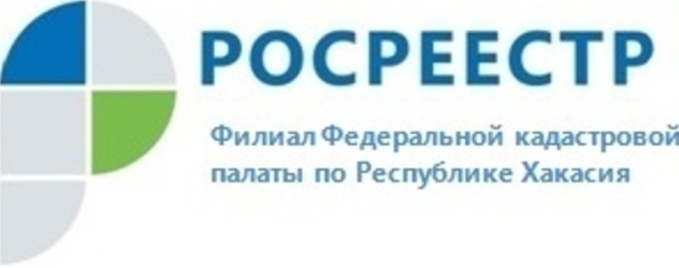 ПРЕСС-РЕЛИЗКадастровая палата проводит семинар для кадастровых инженеровКадастровая палата приглашает 27 июня 2019 года принять участие в семинаре, который ориентирован на кадастровых инженеров. Семинар посвящен «Практическим вопросам, возникающим при подготовке документов, необходимых для осуществления государственного кадастрового учета и государственной регистрации прав». В мероприятии примут участие представители филиала ФГБУ «ФКП Росреестра» по Республике Хакасия (Кадастровая палата) и Управления Росреестра по Республике Хакасия (Управление Росреестра). В ходе семинара будут рассматриваться наиболее актуальные вопросы, которые включены  в программу: О взаимодействии Управления Росреестра с кадастровыми инженерами. Мероприятия, направленные на снижение количества решений о приостановлении государственного кадастрового учета и (или) государственной регистрации прав. Выступление специалиста-эксперта отдела ведения ЕГРН, повышения качества данных ЕГРН Управления Росреестра В.А. Васильевой. Об использовании документов, хранящихся в государственном фонде данных, полученных в результате проведения землеустройства. Выступление главного специалиста-эксперта отдела землеустройства, мониторинга земель, кадастровой оценки недвижимости, геодезии и картографии Управления Росреестра С.А. Жицкой. По вопросу, касающемуся выдела машино-места в счет доли в праве общей собственности на помещение, здание или сооружение, предназначенное для размещения транспортных средств, если право общей долевой собственности на соответствующее помещение (здание, сооружение) зарегистрировано в Едином государственном реестре недвижимости после 01.01.2017. Выступление заместителя начальника отдела обработки документов и обеспечения учетных действий Кадастровой палаты Е.В. Сергеевой.Об осуществлении учетно-регистрационных действий в отношении земельных участков, образованных по решению суда в результате раздела исходного земельного участка, находившегося в общей долевой собственности. Выступление заместителя начальника отдела обработки документов и обеспечения учетных действий Кадастровой палаты Е.И. Бабиной.О разъяснениях Минэкономразвития России, Росреестра, ФГБУ «ФКП Росреестра» по вопросам подготовки документов, необходимых для осуществления кадастрового учета объектов недвижимости. Выступление заместителя директора – главного технолога Кадастровой палаты Л.А. Наумовой. Вопросы, рассмотренные на Координационном совете Управления Росреестра и Кадастровой палаты в июне 2019 года. Выступление начальника отдела обработки документов и обеспечения учетных действий Кадастровой палаты Н.В. Кочневой.Рекомендации по внесению в Единый государственный реестр недвижимости сведений о публичном сервитуте, в том числе использованию XML-схем, применяемых для формирования документов, содержащих сведения о зонах с особыми условиями использования территорий. Выступление начальника отдела обеспечения ведения ЕГРН, нормализации баз данных, инфраструктуры пространственных данных Кадастровой палаты И.Г. Боргояковой.О внесении изменений в Федеральный закон «О кадастровой деятельности» и Федеральный закон «О государственной регистрации недвижимости» в части приведения положений о комплексных кадастровых работах в соответствие с Градостроительным кодексом Российской Федерации. Выступление ведущего юрисконсульта отдела правового и кадрового обеспечения Кадастровой палаты И.А. Синюкиной.О наличии самовольных перепланировок, которые могут привести к приостановлению в государственной регистрации договора аренды нежилого помещения. Выступление ведущего инженера отдела обеспечения ведения ЕГРН, нормализации баз данных, инфраструктуры пространственных данных Кадастровой палаты К.М. Поляковой.Услуги, оказываемые филиалом ФГБУ «ФКП Росреестра» по Республике Хакасия (консультационные услуги, выездной прием, лекции, семинары, выдача сертификата электронной подписи, подготовка и проверка документации, полученной в результате градостроительной деятельности). Выступление начальника отдела контроля и анализа деятельности Кадастровой палаты Е.В. Филатовой.ПЕРЕРЫВПрактические советы по устранению нарушений, выявляемых при проверке документов, необходимых для внесения сведений в реестр границ. Выступление начальника отдела обеспечения ведения ЕГРН, нормализации баз данных, инфраструктуры пространственных данных Кадастровой палаты И.Г. Боргояковой.Практические советы по устранению нарушений, выявляемых при проверке документов, необходимых для осуществления кадастрового учета земельных участков. Выступление заместителя начальника отдела обработки документов и обеспечения учетных действий Кадастровой палаты Е.И. Бабиной.Практические советы по устранению нарушений, выявляемых при проверке документов, необходимых для осуществления кадастрового учета объектов капитального строительства. Выступление заместителя начальника отдела обработки документов и обеспечения учетных действий Кадастровой палаты Е.В. Сергеевой.В завершении семинара состоится круглый стол, в ходе которого пройдет обсуждение практических вопросов, возникающих при подготовке документов, необходимых для кадастрового учета. Семинар состоится 27 июня 2019 года с 10:00 до 16:00 часов.Место проведения: г. Абакан, ул. Кирова, 100, каб. 114Для посещения семинара необходимо заключить договор и внести плату в размере 2 950 рублей за одного слушателя.Подтвердить участие и получить справочную информацию можно по телефону:  8-950-304-56-48 (Ольга Владимировна)Приглашаем всех желающих! Мы будем рады видеть вас среди участников семинара.О Федеральной кадастровой палатеФедеральная кадастровая палата (ФГБУ «ФКП Росреестра») – подведомственное учреждение Федеральной службы государственной регистрации, кадастра и картографии (Росреестр). Федеральная кадастровая палата реализует полномочия Росреестра в сфере регистрации прав на недвижимое имущество и сделок с ним, кадастрового учета объектов недвижимости и кадастровой оценки в соответствии с законодательством Российской Федерации.ФГБУ «ФКП Росреестра» образовано в 2011году в результате реорганизации региональных Кадастровых палат в ФГБУ «ФКП Росреестра» и его филиалы во всех субъектах Российской Федерации. Директор ФГБУ «ФКП Росреестра» - Тухтасунов Парвиз Константинович.Директор филиала ФГБУ «ФКП Росреестра» по Республике Хакасия Старунская Вера Ивановна.Контакты для СМИТатьяна Бородинаспециалист по связям с общественностьюфилиала ФГБУ «ФКП Росреестра» по Республике Хакасия8 (3902) 35 84 96 (доб.2271)filial@19.kadastr.ru www.fkprf655017, Абакан, улица Кирова, 100, кабинет 105.